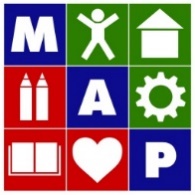  Zápis z jednání realizačního týmu zpracování MAP pro ORP ČernošiceTermín: 6.6.2017, Praha 2 – Výtoň, Kavárna CafeterapiePozvaní: Miloš Navrátil, Martina Bláhová; Jaroslav Huk; Renata Hlavešová; Hana Barboříková; Kateřina Boukalová; Radek HanačíkZúčastnění: Hana Barboříková; Martina Bláhová;, Jaroslav Huk; Miloš Navrátil, Radek HanačíkOmluveni: Boukalová; HlavešováJménoMASKontaktPodpisRenata HlavešováMAS Dolnobřežanskohlavesova@mas-dolnobrezansko.cz; tel: 603402032Hana BarboříkováMAS Dolnobřežanskobarborikova@mas-dolnobrezansko.cz; tel: 603402742Jaroslav HukPřemyslovcihuk@premyslovci.cz; tel: 724434154Miloš NavrátilMAS Mníšeckomilos.navratil@mnisek.cz; tel: 739429712Monika NeužilováMAS Dolnobřežanskoinfo@mas.donobrezansko.cz; 724685248Martina BláhováMAS JihozápadBlahova.masjihozapad@volny.cz; tel: 602480691Adéla SchmiedováMAS JihozápadSchmiedova.adela@gmail.com; tel: 728052402Kateřina BoukalováMAS Brdy-VltavaBoukalova.brdyvltava@gmail.com; tel: 605344750Radek HanačíkMAS Karlštejnskomaskarlstejnsko@gmail.com; tel: 603835669I=Info / Ú=úkol / R=RozhodnutíPředmětKdoIProgramAkční plán – proces schvalováníAkční  plán – aktivity, akt. Spolupráce v regionechAkční plán – proces schvalováníAktualizace seznamu investicDalší naplánované aktivity / akceJednání ŘVHankaI/DAkční plán- aktivity spolupráce v regionechHanka pošle návrhy aktivit za Dolnobřežansko a společné pro celé ORP rozdělené do našich cílů ze SR a zároveň povinných opatření.To může sloužit jako podklad pro jednání vašich PS (které se sejdou pokud možno ještě v červnu)Pošlu body dle metodiky jak postupovat v přípravě akčního plánu - co je povinné (viz metodika Postupy MAP)Na web projektu umístíme návrh Akčního plánu pro aktivní sběr připomínek z území. Možné umístit i na vaše weby nebo přidat přesměrování na projektovýDo půlky července finál akční plán – ten půjde na ŘV ke schválení per rollam.HankaVšichni kooHankaHanka, všichnivšichniI/DAkční plán – proces schvalování (dle metodiky Postupy MAP)Povinné podaktivity:Sestavení ročního (v našem případě 2018-2019) plánu SMARTInvestiční aktivity budu spjaty s měkkýmiRozhodnutí (ŘV) pro jaké aktivity budou zpracovány logické rámce (nemusíme je ale zpracovávat, v projektové žádosti jsme uvedli, že asi budeme)Rozhodnutí (ŘV), jaké projektové záměry budou zpracovány do fáze přípravy projektůA teď jak máme zapojit partnerské platformy:ŘV má definovat priority, které se budou zpracovávat do AP (to jsme udělali na RV 1.3.2017 usnesení 4-5/2017)Konzultace s partnery – sběr námětů pro konkrétní aktivity škol a aktivity spolupráce (to je to vaše jednání se školami k šablonám a jednání PS)Zapojení partnerů do rozhodování – plán akci pro rozpracování aktivit + samotné zapracování aktivit spolupráce (vidím to jako právě náplň jednání PS, dohodnout se co se ve vašich regionech bude společně dělat)Jednání ŘV s cílem projednání návrhů aktivit (RT připraví konsolidovaný návrh vyplývající z jednání s partnery, čili si překládám, že máme jim to minimálně poslat k vyjádření)Jednání ŘV s cílem projednání a schválení návrhů aktivit, akčního ročního plánu (u nás na 2 roky) – SMART (vidím to jako aktivitu na ten říjen)Informování partnerů o schváleném akčním plánuJednání ŘV k rozhodnutí, jaké aktivity budou rozpracovány do logického rámceNeinvestiční opatření = aktivity škol a aktivity spolupráce schvalují zřizovatelé škol zapojených do aktivit projektu, které leží na území dopadu projektu, a to včetně soukromých a církevních subjektů. Ke schválení je zapotřebí souhlas obce s rozšířenou působností (ORP =  Černošice) a minimálně 70% zřizovatelů škol zapojených do aktivit projektu, které jsou v daném území mimo samostatnou obec s rozšířenou působností.Schválení AP zřizovateli navrhujeme na zasedáních DSO (není nikde dáno, že souhlas od zřizovatele musí být usnesení zastupitelstva, je to na konkrétní obci, postačí i souhlas starosty, možná by prošel i radní pro oblast školství)Plán setkání DSO:8/9 + 19/9 – DSO Martina13/6 Miloš DSO + 19/9 (Mníšecko)Dolní Berounka – Radek (? kdy)Dolnobřežansko (každý měsíc - Monika)všichniDAktualizace seznamu investicAktuálně platný seznam investic byl schválen  ŘV k 1.4.2017.Aktualizace za půl roku odpovídá termínu přeschválení v říjnu 2017 (nejdříve 1/10 lépe v polovině října)Tým provede aktualizaci investic v území do konce září 2017, podklady pošle na Hanku, ta provede konsolidaci.všichniDJednání ŘVŘV – půlka října, proběhne schvalování „všeho“ – investice, akční plán, finální MAP, Řízení MAP, logické rámceTématem jednání by mělo být i navazující projekt MAP a MAP ImplementacevšichniIDalší naplánované aktivity / akceČŠI– seminář pro zřizovatele  Hodnocení kvality Podmínkou účast min 50 zřizovatelůNápad spojit s něčím dalším, dalším tématem (např. ty dvouleťáci)Společný seminář s MAP Říčany a Brandýs nad LabemBude a podzim v Říčanech (Labuť)Pozvat školské rady Poslat nabídku na Elkonina na letní školu v Českém BroduHankaDDalší schůzka realizačního týmu bude po prázdninách, koncem srpna nebo na začátku září